SEMANA N°: 2 MES DE JUNIOASIGNATURA: MatemáticasASIGNATURA: MatemáticasGUÍA DE APRENDIZAJEProfesor(a): Natalia Araya Nanjarí.GUÍA DE APRENDIZAJEProfesor(a): Natalia Araya Nanjarí.GUÍA DE APRENDIZAJEProfesor(a): Natalia Araya Nanjarí.Nombre Estudiante:Nombre Estudiante:Curso: 5° básicoUnidad: 1.  Números naturales, operaciones y patrones.Unidad: 1.  Números naturales, operaciones y patrones.Unidad: 1.  Números naturales, operaciones y patrones.Objetivo de Aprendizaje: OA 4. Demostrar que comprenden la división con dividendos de tres dígitos y divisores de un dígito:Interpretando el restoResolviendo problemas rutinarios y no rutinarios que impliquen divisiones.Objetivo de Aprendizaje: OA 4. Demostrar que comprenden la división con dividendos de tres dígitos y divisores de un dígito:Interpretando el restoResolviendo problemas rutinarios y no rutinarios que impliquen divisiones.Objetivo de Aprendizaje: OA 4. Demostrar que comprenden la división con dividendos de tres dígitos y divisores de un dígito:Interpretando el restoResolviendo problemas rutinarios y no rutinarios que impliquen divisiones.Recursos de aprendizaje a utilizar:Guía de aprendizaje.Recursos de aprendizaje a utilizar:Guía de aprendizaje.Recursos de aprendizaje a utilizar:Guía de aprendizaje.Instrucciones: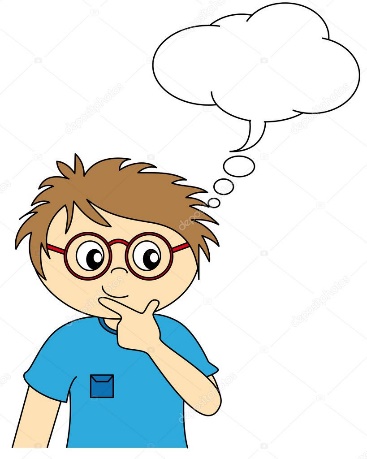 ¿Te has dado cuenta de que en más de alguna ocasión has tenido que dividir sin saber que lo estás haciendo? Por ejemplo, cuándo compartes un chocolate, o cuando en tu casa dividen la comida según la cantidad de habitantes.La división está presente en varios ámbitos de nuestra vida y podríamos definirla como una operación aritmética de descomposición que consiste en averiguar cuántas veces un número (el divisor) está contenido en otro número (el dividendo).En una división de números naturales, sus términos se llaman dividendo y divisor y su resultado se llama cociente. Si la división no es exacta, se obtiene un resto que es menor que el divisor y distinto de cero decimos que es una división inexacta.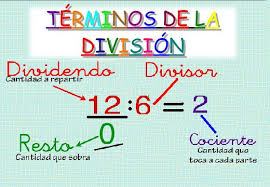 - Dividendo: es el total que vamos a dividir.
- Divisor: es la cantidad por la cual se va a dividir al total.
- Cociente: es el resultado de la operación. Éste indica la cantidad de veces que el divisor “cabe” dentro del dividendo.
- Resto: es la parte que no se ha podido distribuir.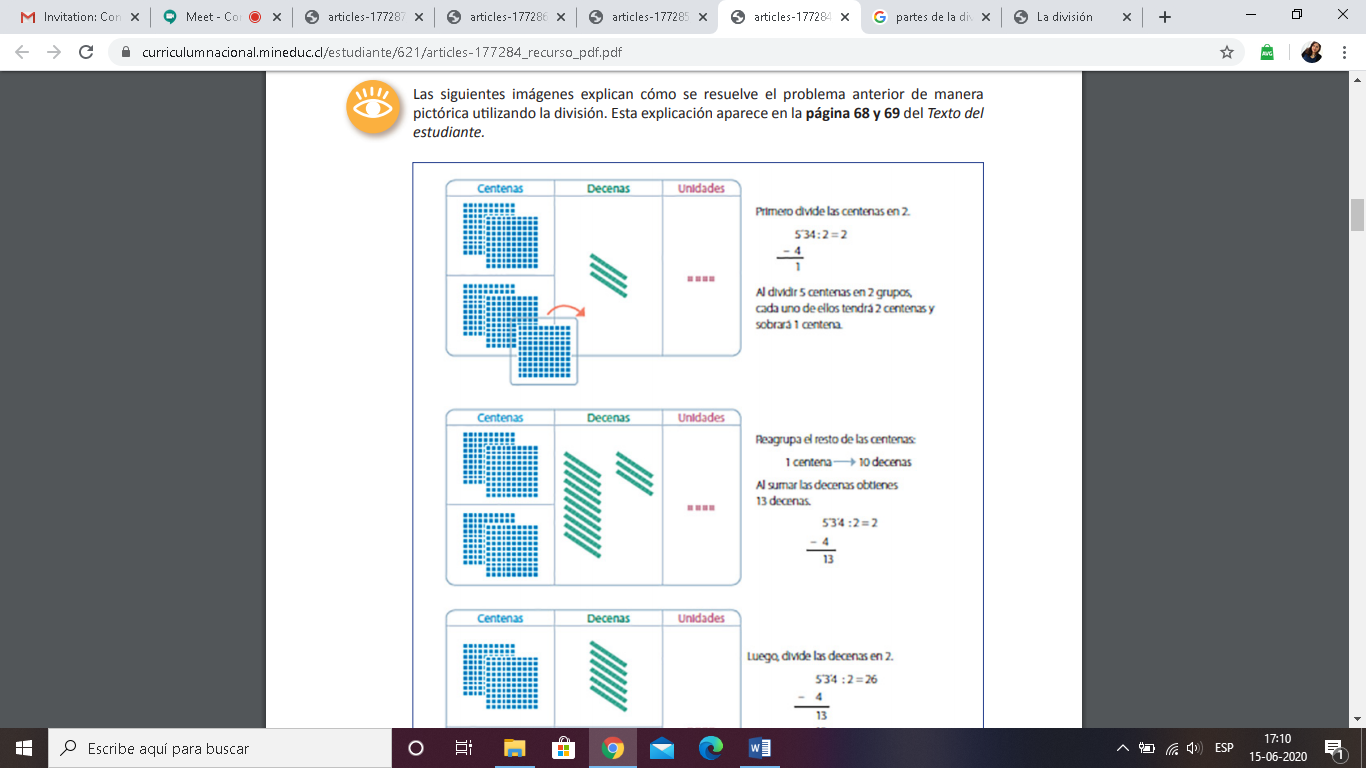 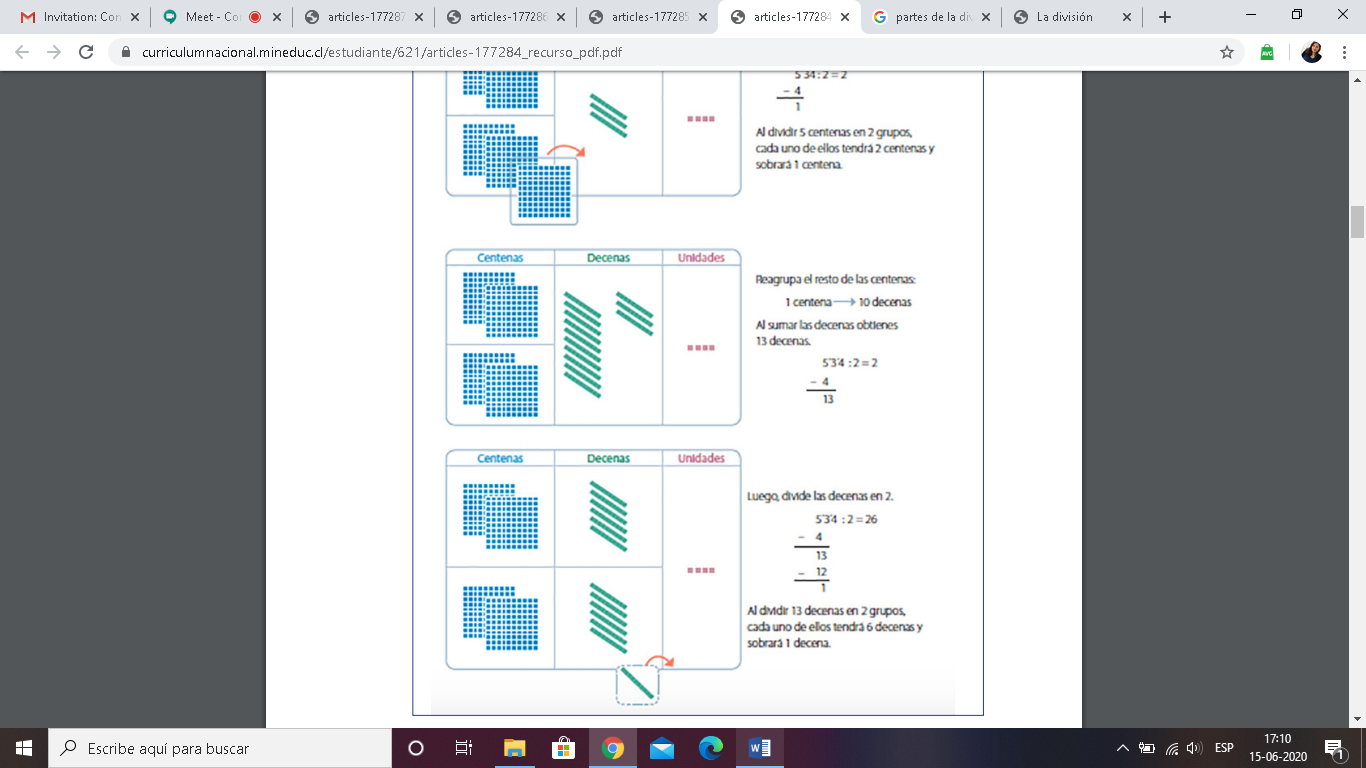 ¡Vamos a practicar!1.- Resuelve las siguientes divisiones.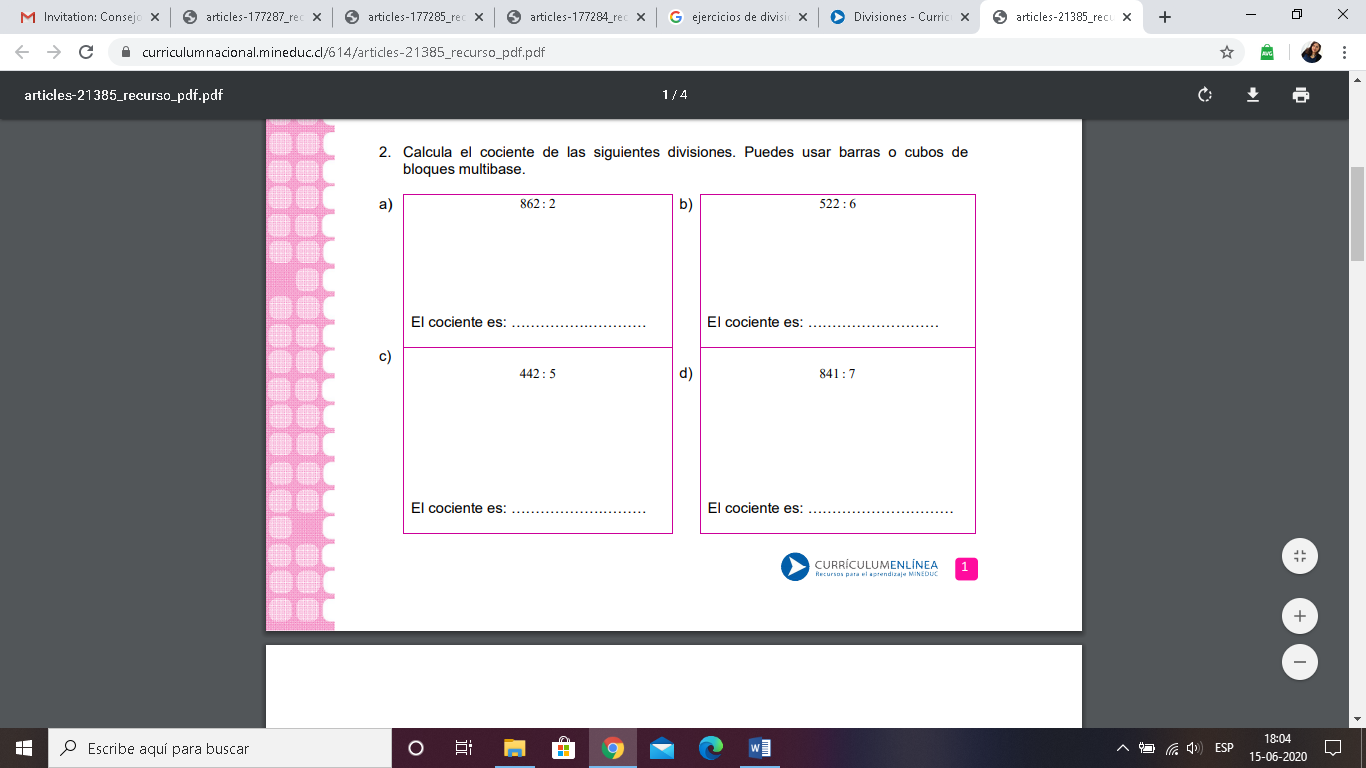 2.- Lee con atención, identifica los datos y realiza la división. Recuerda escribir la respuesta a cada problema.a) Si Jaime debe distribuir 150 alfajores en cajas que contengan 6 unidades, ¿Cuántas cajas necesita?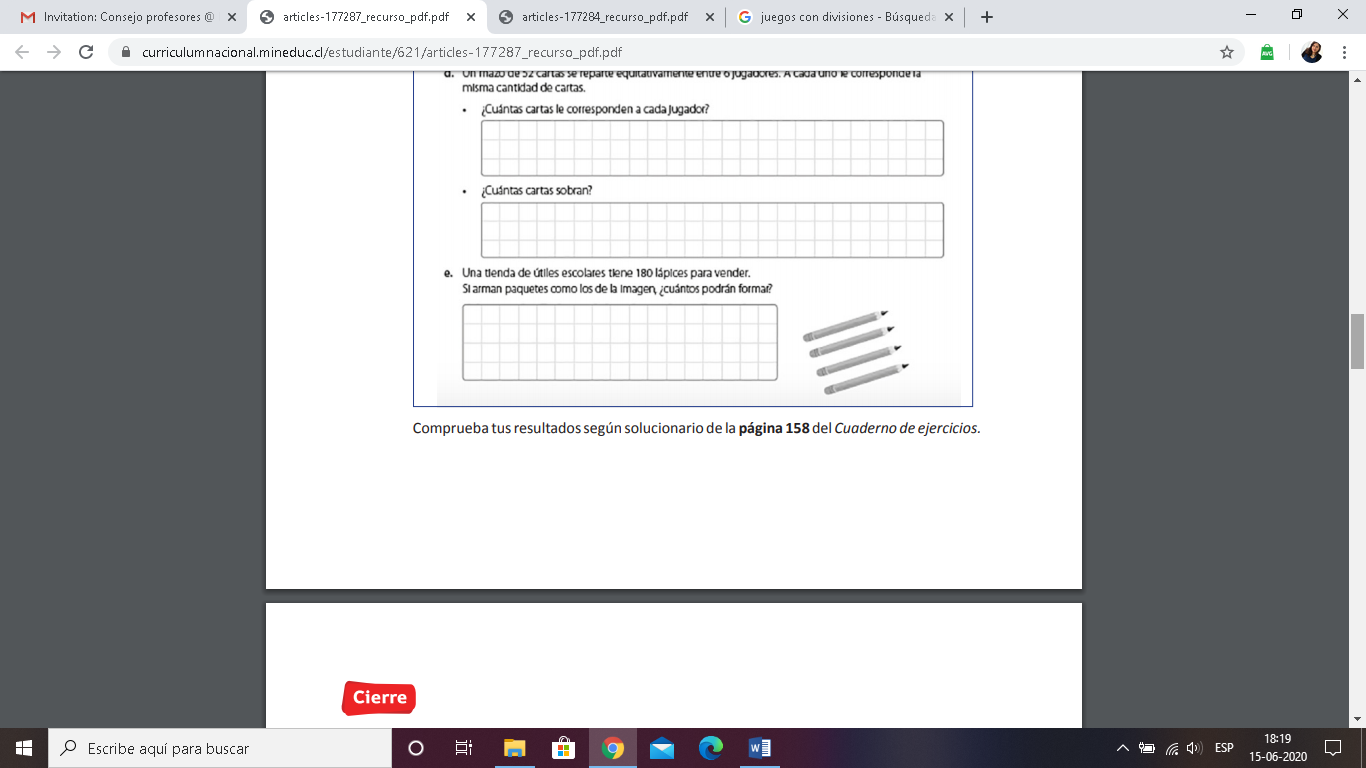 b) En una fábrica se producen diariamente 300 litros de limonada.Si se envasan en botellas de 2 litros, ¿Cuántas botellas se necesitarán?Si se envasan en botellas de 3 litros, ¿Cuántas botellas se necesitarán?c) Gabriela repartirá 32 manzanas entre 7 niños. Si las reparte de tal manera que cada niño recibe la misma cantidad de manzanas, ¿Cuántas manzanas recibe cada uno?, ¿Cuántas manzanas le sobran?d) Un mazo de 52 cartas se reparte equitativamente entre 6 jugadores. A cada uno le corresponde la misma cantidad de cartas.¿Cuántas cartas le corresponden a cada jugador?¿Cuántas cartas sobran?¡EXCELENTE TRABAJO!Instrucciones:¿Te has dado cuenta de que en más de alguna ocasión has tenido que dividir sin saber que lo estás haciendo? Por ejemplo, cuándo compartes un chocolate, o cuando en tu casa dividen la comida según la cantidad de habitantes.La división está presente en varios ámbitos de nuestra vida y podríamos definirla como una operación aritmética de descomposición que consiste en averiguar cuántas veces un número (el divisor) está contenido en otro número (el dividendo).En una división de números naturales, sus términos se llaman dividendo y divisor y su resultado se llama cociente. Si la división no es exacta, se obtiene un resto que es menor que el divisor y distinto de cero decimos que es una división inexacta.- Dividendo: es el total que vamos a dividir.
- Divisor: es la cantidad por la cual se va a dividir al total.
- Cociente: es el resultado de la operación. Éste indica la cantidad de veces que el divisor “cabe” dentro del dividendo.
- Resto: es la parte que no se ha podido distribuir.¡Vamos a practicar!1.- Resuelve las siguientes divisiones.2.- Lee con atención, identifica los datos y realiza la división. Recuerda escribir la respuesta a cada problema.a) Si Jaime debe distribuir 150 alfajores en cajas que contengan 6 unidades, ¿Cuántas cajas necesita?b) En una fábrica se producen diariamente 300 litros de limonada.Si se envasan en botellas de 2 litros, ¿Cuántas botellas se necesitarán?Si se envasan en botellas de 3 litros, ¿Cuántas botellas se necesitarán?c) Gabriela repartirá 32 manzanas entre 7 niños. Si las reparte de tal manera que cada niño recibe la misma cantidad de manzanas, ¿Cuántas manzanas recibe cada uno?, ¿Cuántas manzanas le sobran?d) Un mazo de 52 cartas se reparte equitativamente entre 6 jugadores. A cada uno le corresponde la misma cantidad de cartas.¿Cuántas cartas le corresponden a cada jugador?¿Cuántas cartas sobran?¡EXCELENTE TRABAJO!Instrucciones:¿Te has dado cuenta de que en más de alguna ocasión has tenido que dividir sin saber que lo estás haciendo? Por ejemplo, cuándo compartes un chocolate, o cuando en tu casa dividen la comida según la cantidad de habitantes.La división está presente en varios ámbitos de nuestra vida y podríamos definirla como una operación aritmética de descomposición que consiste en averiguar cuántas veces un número (el divisor) está contenido en otro número (el dividendo).En una división de números naturales, sus términos se llaman dividendo y divisor y su resultado se llama cociente. Si la división no es exacta, se obtiene un resto que es menor que el divisor y distinto de cero decimos que es una división inexacta.- Dividendo: es el total que vamos a dividir.
- Divisor: es la cantidad por la cual se va a dividir al total.
- Cociente: es el resultado de la operación. Éste indica la cantidad de veces que el divisor “cabe” dentro del dividendo.
- Resto: es la parte que no se ha podido distribuir.¡Vamos a practicar!1.- Resuelve las siguientes divisiones.2.- Lee con atención, identifica los datos y realiza la división. Recuerda escribir la respuesta a cada problema.a) Si Jaime debe distribuir 150 alfajores en cajas que contengan 6 unidades, ¿Cuántas cajas necesita?b) En una fábrica se producen diariamente 300 litros de limonada.Si se envasan en botellas de 2 litros, ¿Cuántas botellas se necesitarán?Si se envasan en botellas de 3 litros, ¿Cuántas botellas se necesitarán?c) Gabriela repartirá 32 manzanas entre 7 niños. Si las reparte de tal manera que cada niño recibe la misma cantidad de manzanas, ¿Cuántas manzanas recibe cada uno?, ¿Cuántas manzanas le sobran?d) Un mazo de 52 cartas se reparte equitativamente entre 6 jugadores. A cada uno le corresponde la misma cantidad de cartas.¿Cuántas cartas le corresponden a cada jugador?¿Cuántas cartas sobran?¡EXCELENTE TRABAJO!